附件1：中南林业科技大学涉外学院2021年秋季2019级学生体质健康测试安排表中南林业科技大学涉外学院2021年秋季2019级学生体质健康测试安排表中南林业科技大学涉外学院2021年秋季2019级学生体质健康测试安排表中南林业科技大学涉外学院2021年秋季2019级学生体质健康测试安排表中南林业科技大学涉外学院2021年秋季2019级学生体质健康测试安排表中南林业科技大学涉外学院2021年秋季2019级学生体质健康测试安排表中南林业科技大学涉外学院2021年秋季2019级学生体质健康测试安排表日期时间专业测 试 顺 序（按场地项目轮换）测 试 顺 序（按场地项目轮换）测 试 顺 序（按场地项目轮换）测 试 顺 序（按场地项目轮换）2021/11/13（周六）8:00-9:00会计1-6班场地一场地二场地三场地四2021/11/13（周六）8:00-9:00会计7-12班场地二场地三场地一场地四2021/11/13（周六）9:00-10:00人资1-3班法学1-3班场地一场地二场地三场地四2021/11/13（周六）9:00-10:00产设1-3班播音1-3班场地二场地三场地一场地四2021/11/13（周六）9:00-10:00摄影1-2班场地三场地一场地二场地四2021/11/13（周六）10:00-11:00电信1-4班场地一场地二场地三场地四2021/11/13（周六）10:00-11:00园林1-5班场地二场地三场地一场地四2021/11/13（周六）10:00-11:00汉语言1-3班广编1-5班场地三场地一场地二场地四2021/11/13（周六）11:00-12:00环设1-10班场地一场地二场地三场地四2021/11/13（周六）11:00-12:00旅管1-4班场地二场地三场地一场地四2021/11/13（周六）12:30-13:30金融1-9班场地一场地二场地三场地四2021/11/13（周六）12:30-13:30市营1-6班场地二场地三场地一场地四2021/11/13（周六）13:30-14:30软件1-10班场地一场地二场地三场地四2021/11/13（周六）13:30-14:30国贸1-5班场地二场地三场地一场地四2021/11/13（周六）14:30-15:30英语1-6班场地一场地二场地三场地四2021/11/13（周六）14:30-15:30视传1-5班场地二场地三场地一场地四2021/11/13（周六）15:30-16:30计算机1-10班场地一场地二场地三场地四备注：一、请所有同学携带身份证，身着运动服运动鞋按照安排表提前15分钟到指定地点排队进行测试。 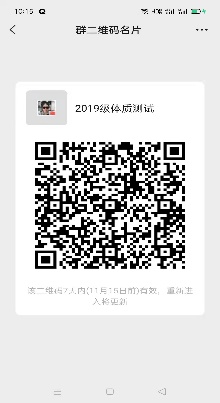 二、测试项目地点分配： 场地一：身高、体重、引体向上（男）、仰卧起坐（女）；场地二：50米；场地三：肺活量、立定跳远、坐位体前屈；                    请2019级各班班长入群 场地四：800米（女）、1000米（男），男生先测引体向上再测1000米。备注：一、请所有同学携带身份证，身着运动服运动鞋按照安排表提前15分钟到指定地点排队进行测试。 二、测试项目地点分配： 场地一：身高、体重、引体向上（男）、仰卧起坐（女）；场地二：50米；场地三：肺活量、立定跳远、坐位体前屈；                    请2019级各班班长入群 场地四：800米（女）、1000米（男），男生先测引体向上再测1000米。备注：一、请所有同学携带身份证，身着运动服运动鞋按照安排表提前15分钟到指定地点排队进行测试。 二、测试项目地点分配： 场地一：身高、体重、引体向上（男）、仰卧起坐（女）；场地二：50米；场地三：肺活量、立定跳远、坐位体前屈；                    请2019级各班班长入群 场地四：800米（女）、1000米（男），男生先测引体向上再测1000米。备注：一、请所有同学携带身份证，身着运动服运动鞋按照安排表提前15分钟到指定地点排队进行测试。 二、测试项目地点分配： 场地一：身高、体重、引体向上（男）、仰卧起坐（女）；场地二：50米；场地三：肺活量、立定跳远、坐位体前屈；                    请2019级各班班长入群 场地四：800米（女）、1000米（男），男生先测引体向上再测1000米。备注：一、请所有同学携带身份证，身着运动服运动鞋按照安排表提前15分钟到指定地点排队进行测试。 二、测试项目地点分配： 场地一：身高、体重、引体向上（男）、仰卧起坐（女）；场地二：50米；场地三：肺活量、立定跳远、坐位体前屈；                    请2019级各班班长入群 场地四：800米（女）、1000米（男），男生先测引体向上再测1000米。备注：一、请所有同学携带身份证，身着运动服运动鞋按照安排表提前15分钟到指定地点排队进行测试。 二、测试项目地点分配： 场地一：身高、体重、引体向上（男）、仰卧起坐（女）；场地二：50米；场地三：肺活量、立定跳远、坐位体前屈；                    请2019级各班班长入群 场地四：800米（女）、1000米（男），男生先测引体向上再测1000米。备注：一、请所有同学携带身份证，身着运动服运动鞋按照安排表提前15分钟到指定地点排队进行测试。 二、测试项目地点分配： 场地一：身高、体重、引体向上（男）、仰卧起坐（女）；场地二：50米；场地三：肺活量、立定跳远、坐位体前屈；                    请2019级各班班长入群 场地四：800米（女）、1000米（男），男生先测引体向上再测1000米。